こども110ばん～子どもたちを守る家～登録用紙                           　　　　　　　　　　年　　月　　日ふりがな　お名前郵便番号ご住所　　　 此花区お電話番号小学校区「こども110ばん」のタイプに〇を付けて下さい。・新規・取替どちらでも〇を入れて下さい。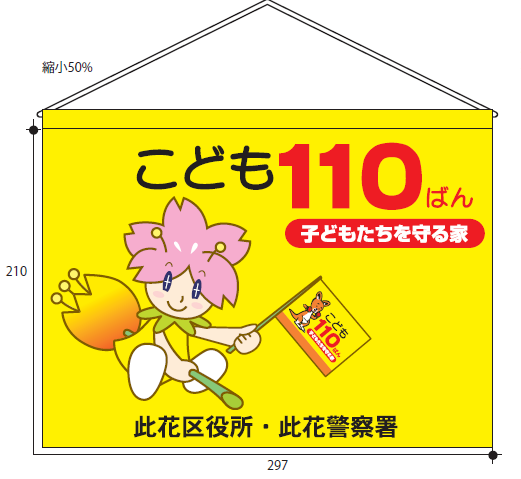 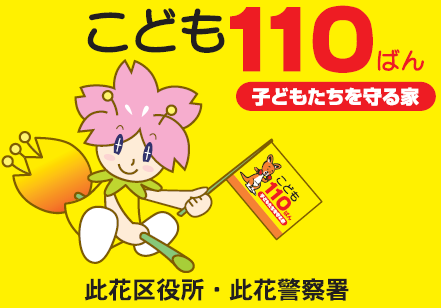 （ポスターA４サイズ）（　　　）　　　（タペストリー）（　　　）※ご記入いただいた個人情報は、「こども１１０ばん」もしくは「はしるこども110ばん」
協力者の確認のため使用させていただくもので、その他の目的には使用いたしません※　　　　　　　　　　　　　　　　　　　　　　　　　　　　　　　　　　　　　　　　　　　　　　　　　　　　　　　　　　　　　　　　　　　　　【問い合せ】　　　　　　　　　　　　　　　　　　　　　　　　　　　　　　　　　　　　　　　　　　　　　　　　　　　　　　　　　　　　　　　　　　　　　　　　此花区役所 市民協働課 危機管理    ＴＥＬ ０６－６４６６－９９７８　　　　　　　　　　　　　　　　　　                               　　   ＦＡX  ０６－６４６６－９９１９　　　　　　　　　　　　　　　　　　　　　